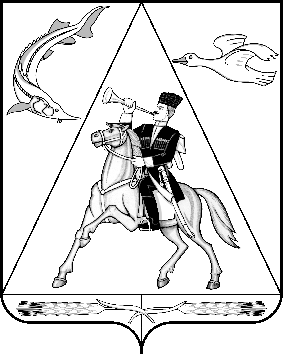 П О С Т А Н О В Л Е Н И Е         АДМИНИСТРАЦИИ  ПРИМОРСКО-АХТАРСКОГО ГОРОДСКОГО  ПОСЕЛЕНИЯ ПРИМОРСКО-АХТАРСКОГО РАЙОНАот 26.01.2022 г.              	                                                                 № 74г. Приморско-АхтарскО внесении изменений в постановление администрации Приморско-Ахтарского городского поселения   Приморско-Ахтарского района от 18 июля 2014 года № 1113 «Об утверждении перечня муниципальных программ Приморско-Ахтарского городского поселения Приморско-Ахтарского района» В соответствии с Бюджетным кодексом Российской Федерации и постановлением администрации Приморско-Ахтарского городского поселения Приморско-Ахтарского района от 30 июня 2014 года № 1004 «Об утверждении Порядка принятия о разработке, формировании, реализации и оценки эффективности реализации муниципальных программ Приморско-Ахтарского городского поселения Приморско-Ахтарского района» администрация Приморско-Ахтарского городского поселения Приморско-Ахтарского района             п о с т а н о в л я е т:1. Внести изменения в постановление администрации                        Приморско-Ахтарского городского поселения Приморско-Ахтарского района от 18 июля 2014 года № 1113 «Об утверждении перечня муниципальных программ Приморско-Ахтарского городского поселения Приморско-Ахтарского района» изложив приложение в новой редакции (прилагается).2. Начальнику отдела по социальным вопросам администрации Приморско-Ахтарского городского поселения Приморско-Ахтарского района С.Г. Проскуриной опубликовать настоящее постановление на сайте в информационно-телекоммуникационной сети «Интернет», зарегистрированном в качестве средства массовой информации — «Азовские зори»                                   www. azovskiezori.ru    и разместить в сети «Интернет» на официальном сайте администрации Приморско-Ахтарского городского поселения Приморско-Ахтарского района http://prim-ahtarsk.ru.3. Постановление вступает в силу со дня его подписания.Глава Приморско-Ахтарского городского поселения Приморско-Ахтарского района                                                               А.В. СошинПРИЛОЖЕНИЕк постановлению администрацииПриморско-Ахтарскогогородского поселения Приморско-Ахтарского районаот 26.01.2022 г. № 74«ПРИЛОЖЕНИЕк постановлению администрацииПриморско-Ахтарскогогородского поселения Приморско-Ахтарского районаот 18 июля 2014 года № 1113(в редакции постановленияадминистрацииПриморско-Ахтарскогогородского поселения Приморско-Ахтарского районаот 26.01.2022 г.  № 74)ПЕРЕЧЕНЬмуниципальных программ Приморско-Ахтарскогогородского поселения Приморско-Ахтарского района                                                                                                                                                                                                         ».  Начальник отдела по финансово-экономической работе и бюджетуадминистрации Приморско-Ахтарского городского поселенияПриморско-Ахтарского района												          И.К. Мизерная«№ п/пНаименование муниципальной программыКоординатор муниципальной программыКоординатор подпрограммы 1Муниципальная программа «Поддержка малого и среднего предпринимательства на территории Приморско-Ахтарского городского поселения Приморско-Ахтарского района на 2021-2023 годы»отдел по финансово-экономической работе и бюджету администрации Приморско-Ахтарского городского поселения Приморско-Ахтарского района2Муниципальная программа «Организация территориального общественного самоуправления в Приморско-Ахтарском городском поселении Приморско-Ахтарского района в 2021-2023 годах»организационно-кадровый отдел администрации Приморско-Ахтарского городского поселения Приморско-Ахтарского района3Муниципальная программа «Развитие культуры в Приморско-Ахтарском городском поселении Приморско-Ахтарского района на 2021-2023 годы»отдел по социальным вопросам администрации Приморско-Ахтарского городского поселения Приморско-Ахтарского районаотдел по социальным вопросам 4Муниципальная программа «Развитие спорта в Приморско-Ахтарском городском поселении Приморско-Ахтарского района на 2021-2023 годы»отдел по социальным вопросам администрации Приморско-Ахтарского городского поселения Приморско-Ахтарского районаотдел по социальным вопросам5Муниципальная программы «Сохранение памятников истории и культуры в Приморско-Ахтарском городском поселении Приморско-Ахтарского района на 2021-2023 годы»отдел по социальным вопросам администрации Приморско-Ахтарского городского поселения Приморско-Ахтарского района6Муниципальная программа «Реализация молодежной политики в Приморско-Ахтарском городском поселении Приморско-Ахтарского района на 2021-2023 годы»отдел по социальным вопросам администрации Приморско-Ахтарского городского поселения Приморско-Ахтарского района7Муниципальная программа «Благоустроенный город на 2021-2023 годы»отдел ЖКХ, связи, транспорта, ГО и ЧС и капитального строительства администрации Приморско-Ахтарского городского поселения Приморско-Ахтарского района8Муниципальная программа «Безопасный город на 2021-2023 годы»отдел ЖКХ, связи, транспорта, ГО и ЧС и капитального строительства администрации Приморско-Ахтарского городского поселения Приморско-Ахтарского района9Муниципальная программа «Доступная среда на 2021-2023 годы»отдел ЖКХ, связи, транспорта, ГО и ЧС и капитального строительства администрации Приморско-Ахтарского городского поселения Приморско-Ахтарского района10Муниципальная программа «Обеспечение жильем молодых семей на 2020-2023 годы»юридический отдел администрации Приморско-Ахтарского городского поселения Приморско-Ахтарского района11Муниципальная программа «Информационное общество Приморско-Ахтарского городского поселения Приморско-Ахтарского района на 2022-2024 годы»отдел по социальным вопросам администрации Приморско-Ахтарского городского поселения Приморско-Ахтарского района12Муниципальная программа «Формирование современной городской среды на 2018-2024 годы»отдел ЖКХ, связи, транспорта, ГО и ЧС и капитального строительства администрации Приморско-Ахтарского городского поселения Приморско-Ахтарского района13Муниципальная программа «Капитальный ремонт и ремонт автомобильных дорог местного значения Приморско-Ахтарского городского поселения Приморско-Ахтарского района на 2022 год»отдел ЖКХ, связи, транспорта, ГО и ЧС и капитального строительства администрации Приморско-Ахтарского городского поселения Приморско-Ахтарского района14Муниципальная программа «Приобретение автотранспортных средств и коммунальной техники для муниципальных нужд Приморско-Ахтарского городского поселения Приморско-Ахтарского района на 2022 год»отдел ЖКХ, связи, транспорта, ГО и ЧС и капитального строительства администрации Приморско-Ахтарского городского поселения Приморско-Ахтарского района15Муниципальная программа «Профилактика терроризма и экстремизма на территории Приморско-Ахтарского городского поселения Приморско-Ахтарского района на 2021-2023 годы»отдел ЖКХ, связи, транспорта, ГО и ЧС и капитального строительства администрации Приморско-Ахтарского городского поселения Приморско-Ахтарского района16Муниципальная программа «Управление муниципальным имуществом на 2021-2023 годы»отдел земельных и имущественных отношений администрации Приморско-Ахтарского городского поселения Приморско-Ахтарского района17Муниципальная программа «Противодействие коррупции в Приморско-Ахтарском городском поселении Приморско-Ахтарского района на 2021-2023 годы»организационно-кадровый отдел администрации Приморско-Ахтарского городского поселения Приморско-Ахтарского района18Муниципальная программа «Развитие общественной инфраструктуры Приморско-Ахтарского городского поселения Приморско-Ахтарского района на 2022-2023 годы»отдел ЖКХ, связи, транспорта, ГО и ЧС и капитального строительства администрации Приморско-Ахтарского городского поселения Приморско-Ахтарского района